国际鹰蛇奖申报表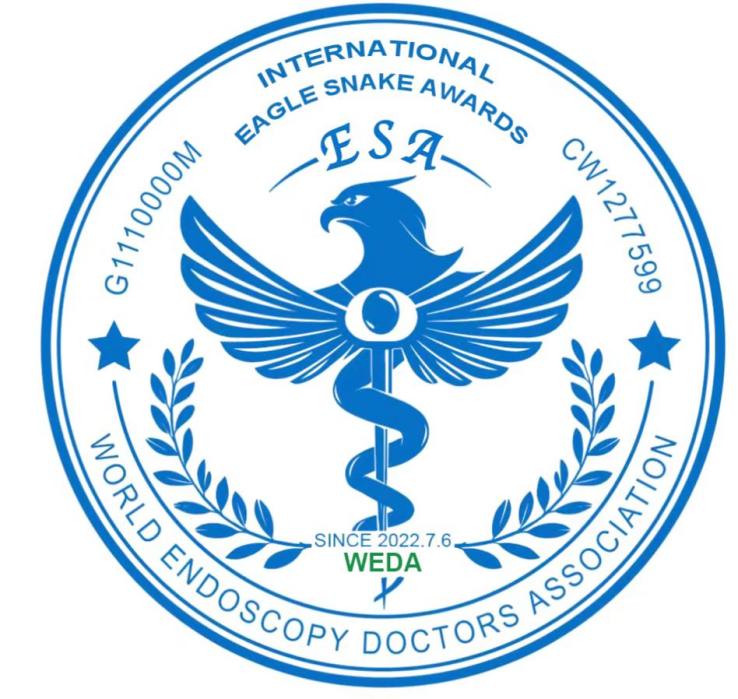      申报人姓名：申报人单位：申报项目名称：申报日期：世界内镜医师协会批准代表处：中国科技部（国科外批字（2010）0475号.（国科外批字（2013）0168）世界内镜医师（美国）北京代表处国家公安部北京公安局统一社会信用代码【2021】 G1110000MCW12775992022年8月监制国际“鹰蛇奖”项目名称表(参考世界奥运奖、奥斯卡奖、世界卫生组织奖、同类国际组织设奖项目)国际健康杰出贡献奖国际健康前沿领袖奖国际前沿器材发明奖国际卫生健康成就奖国际临床医学高技术奖国际杰出内镜医师奖国际内镜医师领袖奖国际内镜医师杰出成就奖国际内镜终身成就奖国际外科成就奖国际整形美容成就奖国际呼吸病领袖奖国际疝与腹壁奖国际消化科杰出成就奖国际胆石病杰出成就奖国际泌尿外科成就奖国际妇科内镜领袖奖说明：1、填好该word表格后转成PDF文件，发邮箱：244362097@qq.com       2、联系人：李志坚13049848082基本信息基本信息基本信息基本信息基本信息基本信息基本信息基本信息基本信息基本信息基本信息姓    名性    别性    别出生日期出生日期相片相片民    族政治面貌政治面貌电    话电    话相片相片籍    贯最后学历最后学历学   位学   位相片相片专    业技术职称技术职称手   机手   机相片相片职  务身份证号身份证号相片相片毕业院校E-mailE-mail住    址重要学习经历（从大学起）起止日期起止日期学校（机构）名称学校（机构）名称学校（机构）名称学校（机构）名称学历/学位学历/学位学历/学位学历/学位重要学习经历（从大学起）重要学习经历（从大学起）重要学习经历（从大学起）重要学习经历（从大学起）重要学习经历（从大学起）工作经历起止日期起止日期工作单位工作单位工作单位工作单位职务/职称职务/职称职务/职称职务/职称工作经历工作经历工作经历工作经历工作经历工作经历工作经历工作经历工作经历获奖情况获奖时间获奖时间获奖项目获奖项目获奖项目获奖类别/级别  获奖类别/级别  授予单位授予单位授予单位获奖情况获奖情况获奖情况获奖情况社会兼职何时任职何时任职社会团体名称社会团体名称社会团体名称社会团体名称社会团体名称社会团体名称社会团体名称任何职务社会兼职社会兼职社会兼职社会兼职社会兼职社会兼职社会兼职社会兼职申请者自我评价（重点是内镜微创医学领域中的成绩，特色等），限400字内专家委员会意见                                            年    月   日                                             年    月   日                                             年    月   日                                             年    月   日                                             年    月   日                                             年    月   日                                             年    月   日                                             年    月   日                                             年    月   日                                             年    月   日 协会主席意见                                             年    月   日                                              年    月   日                                              年    月   日                                              年    月   日                                              年    月   日                                              年    月   日                                              年    月   日                                              年    月   日                                              年    月   日                                              年    月   日 